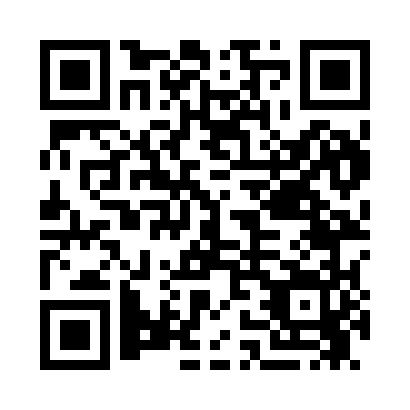 Prayer times for Balzac, Colorado, USAMon 1 Jul 2024 - Wed 31 Jul 2024High Latitude Method: Angle Based RulePrayer Calculation Method: Islamic Society of North AmericaAsar Calculation Method: ShafiPrayer times provided by https://www.salahtimes.comDateDayFajrSunriseDhuhrAsrMaghribIsha1Mon3:505:2812:584:578:2810:062Tue3:515:2812:584:578:2810:053Wed3:515:2912:584:578:2810:054Thu3:525:2912:584:588:2710:055Fri3:535:3012:594:588:2710:046Sat3:545:3112:594:588:2710:047Sun3:555:3112:594:588:2610:038Mon3:555:3212:594:588:2610:029Tue3:565:3312:594:588:2610:0210Wed3:575:3312:594:588:2510:0111Thu3:585:341:004:588:2510:0012Fri3:595:351:004:588:249:5913Sat4:015:361:004:588:249:5814Sun4:025:361:004:588:239:5815Mon4:035:371:004:588:239:5716Tue4:045:381:004:588:229:5617Wed4:055:391:004:588:219:5518Thu4:065:391:004:578:219:5419Fri4:075:401:004:578:209:5320Sat4:095:411:004:578:199:5121Sun4:105:421:004:578:189:5022Mon4:115:431:004:578:189:4923Tue4:125:441:004:578:179:4824Wed4:135:451:004:578:169:4725Thu4:155:461:004:568:159:4526Fri4:165:461:004:568:149:4427Sat4:175:471:004:568:139:4328Sun4:195:481:004:558:129:4129Mon4:205:491:004:558:119:4030Tue4:215:501:004:558:109:3931Wed4:235:511:004:558:099:37